Вариант 1.1.Что явилось одной из причин победы Красной Армии в Гражданской войне?  	 1) 	объединение советских республик в единое государство  	 2) 	поддержка Красной Армии странами Антанты  	 3) 	отсутствие единства в Белом движении  	 4) 	роспуск большевиками Учредительного собрания2.Что из перечисленного являлось одной из причин поражения Белого движения в годы Гражданской войны?  	 1) 	отсутствие поддержки со стороны стран Антанты  	 2) 	более высокий уровень подготовки командования Красной Армии  	 3) 	противоречия внутри Белого движения  	 4) 	нехватка материальных средств и вооружения3.Одним из крупнейших военачальников Красной Армии в годы Гражданской войны был  	 1) 	Р.И. Кондратенко  	 2) 	А.И. Деникин  	 3) 	М.В. Фрунзе  	 4) 	С.О. Макаров4.С событиями Гражданской войны в России связан(-о)  	 1) 	восстание матросов на броненосце «Князь Потёмкин Таврический»  	 2) 	проведение реформ С.Ю. Витте  	 3) 	отречение императора Николая II от престола  	 4) 	разгром армии генерала П.Н. Врангеля в Крыму5.Белая армия под командованием  П.Н. Врангеля была разгромлена в Крыму в  	 1) 	1918 г.  	 2) 	1919 г.  	 3) 	1920 г.  	 4) 	1921 г.6.Кто в годы Гражданской войны являлся одним из военачальников Красной Армии?  	 1) 	А.В. Колчак  	 2) 	А.И. Деникин  	 3) 	М.В. Фрунзе  	 4) 	Н.Н. Юденич7.Социально-экономическая политика большевиков в годы Гражданской войны называлась  	 1) 	государственным капитализмом  	 2) 	«военным коммунизмом»  	 3) 	новой экономической политикой  		4) Индустриализацией8.Укажите характерную черту политики «военного коммунизма».             1) 	разрешение аренды мелких и средних предприятий  	 2) 	проведение денежной реформы  	 3) 	введение всеобщей трудовой повинности  	 4) 	свобода рыночной торговли9.Какое из перечисленных событий произошло в ходе Гражданской войны (1918–1920 гг.)?  	 1) 	разгром войск П.Н. Врангеля  	 2) 	начало коллективизации сельского хозяйства  	 3) 	военные столкновения у озера Хасан  	 4) 	военные столкновения у реки Халхин-Гол10.Должность народного комиссара по военным и морским делам в годы Гражданской войны занимал  	 1) 	И.В.Сталин  	 2) 	С.М.Будённый  	 3) 	Л.Д. Троцкий  	 4) 	Н.И.Бухарин11.Рассмотрите изображение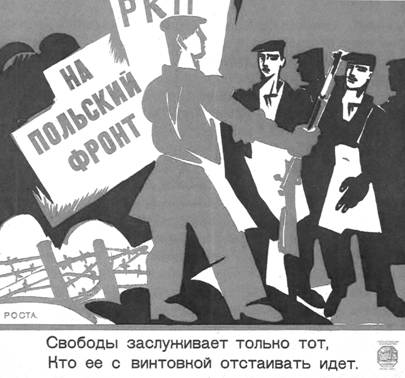 12.Запишите термин, о котором идёт речь.«Военное, политическое или экономическое вмешательство одного или нескольких государств во внутренние дела другой страны, нарушающее её суверенитет».14.Рассмотрите карту.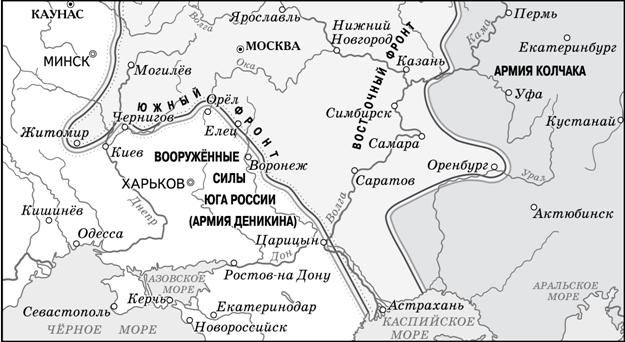 Этот плакат был создан в13.Какие из перечисленных событий относятся к периоду 19181920 гг.?  Найдите в  приведённом ниже списке два события и запишите цифры, под которыми они указаны.На карте изображена обстановка на фронтах Гражданской войны в